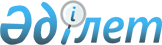 О переименовании некоторых улиц в селах Родниковское и Карасу Родниковского сельского округа Осакаровского района Карагандинской областиРешение акима Родниковского сельского округа Осакаровского района Карагандинской области от 2 декабря 2022 года № 5. Зарегистрировано в Министерстве юстиции Республики Казахстан 8 декабря 2022 года № 31032
      В соответствии с подпунктом 4) статьи 14 Закона Республики Казахстан "Об административно – территориальном устройстве Республики Казахстан", с учетом мнения населения Родниковского сельского округа и на основании заключения областной ономастической комиссии при акимате Карагандинской области от 11 марта 2022 года РЕШИЛ:
      1. Переименовать следующие улицы в Родниковском сельском округе Осакаровского района Карагандинской области:
      1) в селе Родниковское:
      улицу Мичурина на улицу Ыбырай Алтынсарин;
      улицу Мира на улицу Отан;
      улицу Степная на улицу Қаныш Сәтбаев;
      улицу Механизаторов на улицу Алаш;
      улицу Центральная на улицу Орталық;
      улицу Целинная на улицу Абай;
      2) в селе Карасу:
      улицу Степная на улицу Керей хан;
      улицу Центральная на улицу Болашақ;
      улицу Степная на улицу Ақсай;
      улицу Дорожная на улицу Сарыбұлақ.
      2. Контроль за исполнением настоящего решения оставляю за собой.
      3. Настоящее решение вводится в действие по истечении десяти календарных дней после дня его первого официального опубликования.
					© 2012. РГП на ПХВ «Институт законодательства и правовой информации Республики Казахстан» Министерства юстиции Республики Казахстан
				
      Аким Родниковского сельского округа

А. Жубайхан
